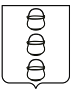 ГЛАВА
 ГОРОДСКОГО ОКРУГА КОТЕЛЬНИКИ
 МОСКОВСКОЙ ОБЛАСТИПОСТАНОВЛЕНИЕ______________18.02.2019__________№________65-ПГ_________г. КотельникиОб утверждении Положения о проверке достоверности и полноты сведений, представляемых лицом, поступающим на работу на должность руководителя муниципального учреждения и руководителем муниципального учреждения городского округа Котельники Московской областиВ соответствии с частью 7.1 статьи 8 Федерального закона от 25.12.2008 № 273-ФЗ «О противодействии коррупции», руководствуясь постановлением Правительства Российской Федерации от 13.03.2013 № 207 «Об утверждении Правил проверки достоверности и полноты сведений о доходах, об имуществе и обязательствах имущественного характера, представляемых гражданами, претендующими на замещение должностей руководителей федеральных государственных учреждений, и лицами, замещающими эти должности», постановляю:1. Утвердить Положение о проверке достоверности и полноты сведений, представляемых лицом, поступающим на работу на должность руководителя муниципального учреждения и руководителем муниципального учреждения городского округа Котельники Московской области (приложение).2. Признать утратившим силу постановление главы городского округа Котельники Московской области от 22.04.2013 № 318-ПГ «Об утверждении Положения о проверке достоверности и полноты сведений, представляемых лицом, поступающим на работу на должность руководителя муниципального учреждения и руководителем муниципального учреждения городского округа Котельники Московской области».3. Отделу информационного обеспечения управления внутренней политики обеспечить официальное опубликование настоящего постановления в газете «Котельники Сегодня» и размещение на Интернет-портале администрации городского округа Котельники Московской области.4. Контроль выполнения настоящего постановления возложить на заместителя главы администрации городского округа Котельники Московской области В.С. Семина.Глава городского округа Котельники Московской области                                                       А.А. БулгаковУТВЕРЖДЕНОпостановлением главы городского округа КотельникиМосковской областиот _18.02.2019_№ __65-ПГ__ ПОЛОЖЕНИЕ О ПРОВЕРКЕ ДОСТОВЕРНОСТИ И ПОЛНОТЫ СВЕДЕНИЙ, ПРЕДСТАВЛЯЕМЫХ ЛИЦОМ, ПОСТУПАЮЩИМ НА РАБОТУ НА ДОЛЖНОСТЬ РУКОВОДИТЕЛЯ МУНИЦИПАЛЬНОГО УЧРЕЖДЕНИЯ И РУКОВОДИТЕЛЕМ МУНИЦИПАЛЬНОГО УЧРЕЖДЕНИЯ ГОРОДСКОГО ОКРУГА КОТЕЛЬНИКИ МОСКОВСКОЙ ОБЛАСТИ  1. Настоящее Положение определяет порядок осуществления проверки достоверности и полноты сведений о доходах, об имуществе и обязательствах имущественного характера, предоставленных гражданином претендующим на замещение должности руководителя муниципального учреждения городского округа Котельники Московской области (далее –   гражданин) и руководителем муниципального учреждения городского округа Котельники Московской области (далее – руководитель) сведений о своих доходах, об имуществе и обязательствах имущественного характера, а также о доходах, об имуществе и обязательствах имущественного характера своих супруги (супруга) и несовершеннолетних детей».2. Проверка осуществляется по решению учредителя муниципального учреждения городского округа Котельники Московской области или лица, которому такие полномочия предоставлены учредителем (далее – учредитель).3. Проверку осуществляет кадровое подразделение учредителя.4. Основанием для осуществления проверки является информация, представленная в письменном виде в установленном порядке:4.1. правоохранительными органами, иными государственными органами, органами местного самоуправления муниципальных образований Московской области и их должностными лицами; 4.2. работниками служб учредителя по профилактике коррупционных и иных правонарушений, либо должностными лицами, ответственными за работу по профилактике коррупционных и иных правонарушений;4.3. постоянно действующими руководящими органами политических партий и зарегистрированных в соответствии с законом иных общероссийских общественных объединений, не являющихся политическими партиями;4.4. Общественной палатой Российской Федерации и Общественной палатой Московской области, Общественной палатой городского округа Котельники Московской области;4.5. общероссийскими средствами массовой информации или средствами массовой информации Московской области.5. Информация анонимного характера не может служить основанием для проверки.6. Проверка осуществляется в срок, не превышающий 60 дней со дня принятия решения о ее проведении. Срок проверки продлевается до 90 дней учредителем.  7. При осуществлении проверки кадровое подразделение вправе:7.1. проводить беседу с гражданином или руководителем;7.2. изучать представленные гражданином или руководителем сведения о доходах, об имуществе и обязательствах имущественного характера и дополнительные материалы, которые приобщаются к материалам проверки;7.3. получать от гражданина или руководителя пояснения по представленным им сведениям о доходах, об имуществе и обязательствах имущественного характера и материалам;7.4. осуществлять анализ сведений, представленных гражданином или руководителем в соответствии с законодательством Российской Федерации о противодействии коррупции.8. Учредитель обеспечивает:8.1. уведомление в письменной форме гражданина или руководителя о начале в отношении него проверки - в течение двух рабочих дней со дня принятия решения о начале проверки;8.2. проведение в случае обращения гражданина или руководителя беседы с ним, в ходе которой он должен быть проинформирован о том, какие представляемые им сведения, в соответствии с пунктом 1 настоящего Положения подлежат проверке, - в течение семи рабочих дней со дня обращения гражданина или руководителя, а при наличии уважительной причины - в срок, согласованный с гражданином или руководителем;8.3. информирование лица, замещающего должность руководителя, в случае его обращения о том, какие представленные им сведения, указанные в пункте 1 настоящих Положения, подлежат проверке, - в течение 7 рабочих дней со дня обращения, а при наличии уважительной причины - в срок, согласованный с указанным лицом.9. По окончании проверки учредитель обязан ознакомить гражданина или руководителя с результатами проверки.10. Учредитель обязан предоставить информацию по итогам проверки гражданина или руководителя в компетентный орган, предоставивший информацию, явившуюся основанием для проведения проверки, с соблюдением законодательства Российской Федерации о персональных данных и государственной тайне.11. Гражданин или руководитель вправе:11.1. давать пояснения в письменной форме в ходе проверки, а также по результатам проверки;11.2. представлять дополнительные материалы и давать по ним пояснения в письменной форме.12. По результатам проверки учредитель принимает одно из следующих решений:12.1. о назначении гражданина на должность руководителя;12.2. об отказе гражданину в назначении на должность руководителя;12.3. об отсутствии оснований для применения к руководителю государственного учреждения Московской области мер дисциплинарной ответственности;12.4. о применении к руководителю мер дисциплинарной ответственности.13. При установлении в ходе проверки обстоятельств, свидетельствующих о наличии признаков преступления или административного правонарушения, материалы об этом представляются в соответствующие государственные органы.14. Подлинники справок о доходах, об имуществе и обязательствах имущественного характера, а также материалы проверки, поступившие к учредителю, хранятся им в соответствии с законодательством Российской Федерации об архивном деле.